ADS-B Out!2004 Cessna 182T Skylane with G1000N124BS Ser#18281390999 Total Time Since NewAvionics:GMA-1347 Digital Audio Panel with Marker Beacon/IntercomGTX-33ES Transponder Mode S with TIS & ADS-B OutGIA-63 NAV/COM/GPS with Glideslope #1GIA-63 NAV/COM/GPS with Glideslope #2GEU-1040 Primary Flight Display (PFD)GDU-1040 Multi-Function Display (MFD)GEA-71 Engine/Airframe ComputerGRS-77 AHRSGDC-74 Air Data ComputerGMU-44 MagnetometerKAP-140 Dual Axis Autopilot with Altitude PreselectKCM-100 Configuration ModuleKS-270C Pitch Axis Servo ActuatorKS-271C Roll Axis Servo ActuatorKS-272C Pitch Trim Servo ActuatorPilot Control Wheel - Pitch Trim Switch/AP Disconnect3000-11 Emergency Locator Transmitter Remote Mounted SwitchWX-500 StormscopeControl Wheel Push-To-Talk Switch - Pilot/CopilotMic & Phone Jacks - Pilot/Copilot/PassengersAuxiliary Stereo Input JackAvionics Cooling Fan #1 - Instrument PanelAvionics Cooling Fan #2 - PFDAvionics Cooling Fan #3 - MFDAvionics Cooling Fan #4 - Avionics EquipmentLighted Switch/Circuit Breaker (Pullable) PanelBlind Turn Coordinator for KAP-140 Roll Rate DataBackup Single Pump Vacuum System - DryStandby Battery, 24 volt 8 AHBackup Attitude Gyro, Airspeed & Altimeter IndicatorGDL-69A XM Satellite Data / Radio ReceiverAdditional Equipment:ADS-B OutStabilizer BootsExterior:Matterhorn White with Khaki and Black Painted Stripes; Royal Blue Painted Tail and CowlingInterior:Leather Seat Surfaces: Mink Leather with Perforated Mink Leather Insert / Mink Vinyl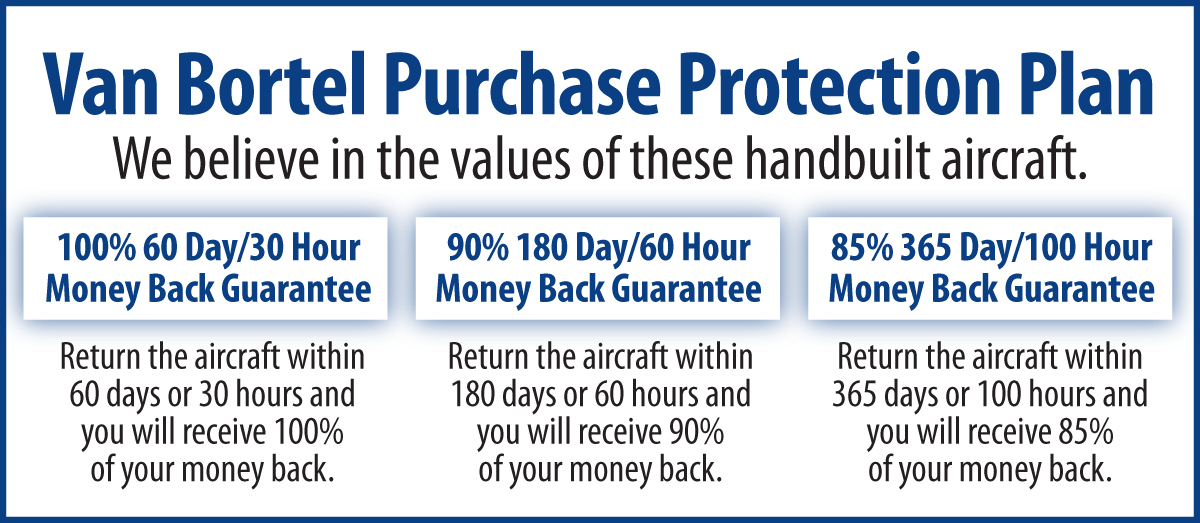 We fly the aircraft to your ramp for inspection by you and your mechanic at no cost or obligation to you.All Specifications Subject To Verification Upon InspectionTrades Welcome  •  No Damage History  •  Always Hangared  •  No Corrosion